To plan my own poemHave a read of the poem again and think about the three main characters 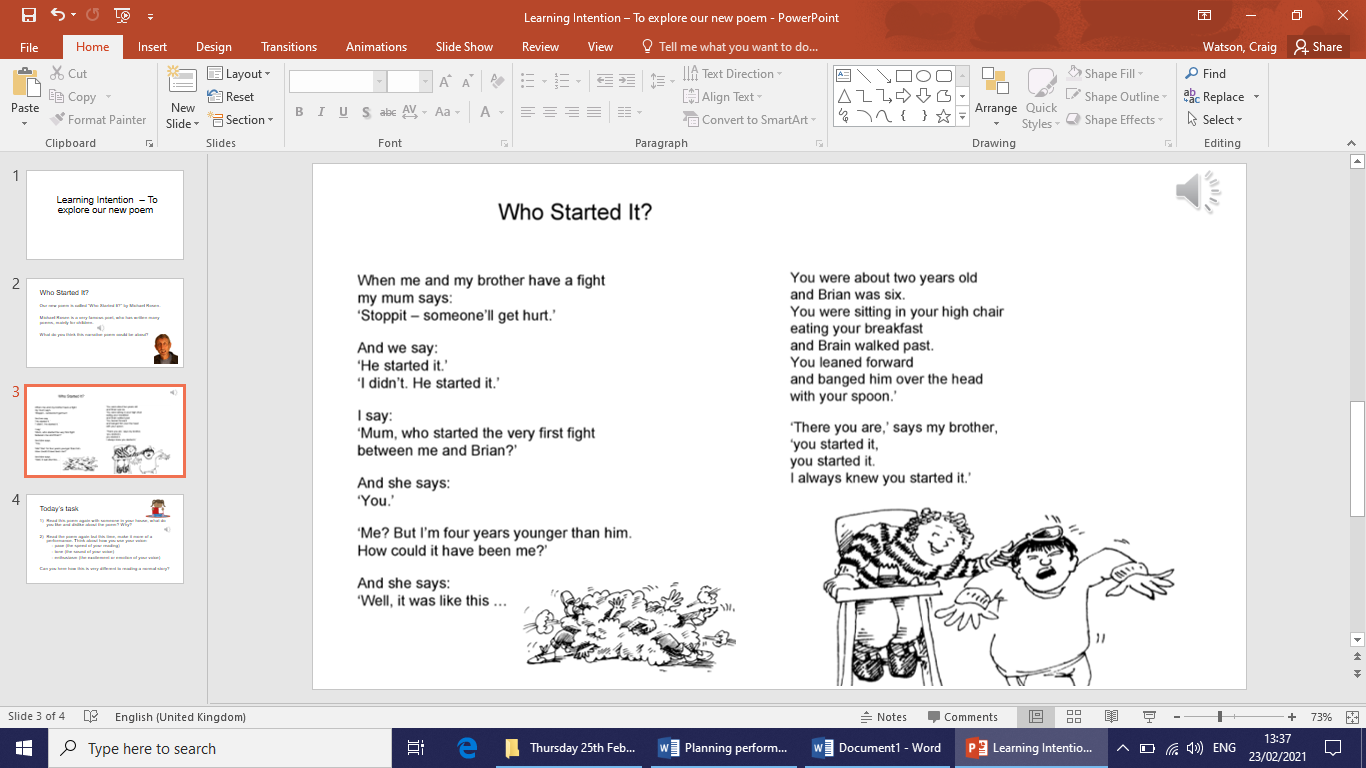 Think about a time where you have had an argument with a brother, sister or a friend and which adult tried to stop the argument. Let’s make a story map to show this.I have made some space for you to draw this on the back of the sheet, have a look at my example in the PowerPoint to help you.